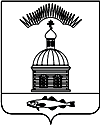 АДМИНИСТРАЦИЯ МУНИЦИПАЛЬНОГО ОБРАЗОВАНИЯ ГОРОДСКОЕ  ПОСЕЛЕНИЕ ПЕЧЕНГА ПЕЧЕНГСКОГО РАЙОНА МУРМАНСКОЙ ОБЛАСТИПОСТАНОВЛЕНИЕ (ПРОЕКТ)  от ___ ноября 2015 года     							      № ____п. ПеченгаОб организации системы мониторингапо профилактике межнациональных (межэтнических), межконфессиональныхконфликтов на территории муниципального образованиягородское поселение Печенга В соответствии с  Федеральным законом от 06.10.2003 года № 131-ФЗ «Об общих принципах организации местного самоуправления в Российской Федерации», Уставом городского поселения Печенга, в целях организации деятельности администрации  муниципального образования городское поселение Печенга по осуществлению мониторинга и оперативного реагирования на факты разжигания межнациональных (межэтнических) конфликтов и проявления религиозного и национального экстремизма  на территории  муниципального образования городское поселение Печенга ,ПОСТАНОВЛЯЮ:             1. Утвердить систему мониторинга по профилактике межнациональных (межэтнических), межконфессиональных конфликтов на территории муниципального образования городское поселение Печенга, согласно приложению к настоящему Постановлению.              2.Настоящее Постановление вступает в силу с момента его опубликования (обнародования).              3.Настоящее Постановление обнародовать в соответствии с Порядком опубликования (обнародования) муниципальных правовых актов органов местного самоуправления городского поселения Печенга.              4.Контроль за исполнением настоящего Постановления возложить на заместителя главы администрации муниципального образования городское поселение Печенга Печенгского района Мурманской области.Глава администрации муниципального образования городское поселение Печенга                                                             Н.Г.Жданова   Лист согласования:Начальник финансового отдела ______________                             О. И. БамбулВрИО начальника юридического отдела     _____________               Е. С. Гуцал                                                                         Исп. Храбрунов О.И.Рассылка 7 экз.: дело –1, Прокур. –1, Зам. главы – 1, юрид.отдел -1, директора школ -2, ПО по обслуживанию г. Заполярный – 1, совет депутатов – 1.                                                                                       Приложение   к Постановлению администрации                                                                                 муниципального образования                                                                                 городское поселение Печенга                                                                                 от «___»_______ 2015 года №___Система мониторинга по профилактике межнациональных (межэтнических),межконфессиональных конфликтов на территории муниципального образования городское  поселение  Печенга1.Общие положения1.1. Главной целью системы мониторинга по профилактике межнациональных (межэтнических), межконфессиональных конфликтов (далее - мониторинг) является формирование объективной оценки состояния государственно-конфессиональных, межконфессиональных и межнациональных отношений на территории муниципального образования городское поселение Печенга  ( далее – МО г.п. Печенга ), выявление потенциально опасных с точки зрения возможных проявлений национального и религиозного экстремизма, проблем жизнедеятельности муниципального сообщества, подготовка предложений о мерах предупредительного характера и мерах реагирования на противоправные проявления в данной сфере.1.2. Мониторинг предусматривает также:1)совершенствование форм и методов работы администрации МО г.п. Печенга  по профилактике экстремизма, проявлений национальной, расовой и религиозной нетерпимости, противодействия этнической дискриминации на территории МО г.п. Печенга ;2)снижение социальной напряженности в обществе, обусловленной риском проявлений экстремизма на территории МО г.п. Печенга, укрепление межнационального (межэтнического), межконфессионального мира и согласия;3)недопущение создания и деятельности на территории МО г.п. Печенга националистических и экстремистских группировок.2. Организация проведения мониторинга2.1. Организацию, проведение мониторинга, сбор информации по показателям мониторинга осуществляет Администрация МО г.п. Печенга .2.2. Муниципальным правовым актом Администрации определяется лицо, ответственное за проведение мониторинга, представление информации по показателям главе администрации МО г.п. Печенга.2.3.  К представлению информации по ряду показателей мониторинга, на основании заключенных соглашений, привлекаются  следующие органы (далее-Исполнители):а) отдел Министерства внутренних дел Российской Федерации в Печенгском районе ;б)отделение Управления Федеральной миграционной службы по Мурманской области в Печенгском районе.2.4. Ответственное лицо Администрации МО г.п. Печенга по организации проведения мониторинга (далее-Ответственное лицо):а) осуществляет сбор, обобщение и анализ информации по разделам мониторинга.б) осуществляет итоговый сбор, обобщение и анализ информации по показателям мониторинга  на основе сведений и информационных материалов, представляемых  Исполнителями.в) представляет результаты мониторинга за отчетный период главе администрации  МО г.п. Печенга.г) на основании результатов мониторинга, представленных  Исполнителями, разрабатывает предложения, в том числе и по оперативному реагированию, на проявления межнациональной (межэтнической) или межконфессиональной розни на территории  МО г.п. Печенга.     3. Разделы и направления мониторинга. Показатели мониторинга3.1. Перечень предлагаемых разделов и направлений мониторинга указан в приложении № 1 к настоящему мониторингу.3.2. Перечень предлагаемых показателей мониторинга  указан в приложении №  2  к  настоящему мониторингу.3.3. В случае изменения оперативной обстановки в области  межнациональных (межэтнических), межконфессиональных отношений (конфликтов) на территории МО г.п. Печенга перечень разделов и направлений, а также перечень показателей мониторинга может изменяться.4. Порядок действий  при выявлении в ходе мониторинга проявлений с признаками экстремизма4.1. При выявлении в ходе проведения мониторинга фактов проявлений с признаками экстремизма  администрация МО г.п. Печенга незамедлительно направляет информацию об этом в отделе полиции по обслуживанию г. Заполярный для проведения проверки. Одновременно копия информации направляется  главе администрации МО г.п. Печенга .5. Порядок и сроки сбора и направления информациипо  показателям мониторинга5.1. Исполнители осуществляет сбор информации (сведений) по показателям мониторинга самостоятельно или с привлечением  подведомственных учреждений. Допускается получение статистической и иной информации в области  межнациональных (межэтнических), межконфессиональных отношений (конфликтов) по показателям мониторинга.5.2. Информация (сведения)   по показателям  мониторинганаправляются  Исполнителями Ответственному лицу - ежеквартально до 10 числамесяца, следующего за отчетным кварталом.5.3. Срок подведения итогов мониторинга Ответственным лицом - ежеквартально до 15 числа месяца, следующего за отчетным кварталом.5.4. Результаты мониторинга за отчетный период представляются главе администрации МО г.п. Печенга.Приложение №1                                                                       к системе мониторинга по профилактике                                                                 межнациональных (межэтнических),                                                                 межконфессиональных конфликтов                                                         в муниципальном образовании                                                     городское поселение ПеченгаПереченьпредлагаемых разделов и направлений мониторингаПриложение №2                                                                       к системе мониторинга по профилактике                                                                 межнациональных (межэтнических),                                                                 межконфессиональных конфликтов                                                         в муниципальном образовании                                                     городское поселение ПеченгаПереченьпредлагаемых показателей мониторингаПринятые сокращения:АППГ - аналогичный период прошлого года.ВУЗ - высшее учебное заведение.ССУЗ - среднее специальное учебное заведение. (ИМ) - информационные материалы (сведения). (П) - показатели (цифровые).№п/п                                  Разделы и направления мониторинга1.Деятельность религиозных организаций  на территории муниципального образования городское поселение Печенга ( далее – МО г.п. Печенга)2.Деятельность некоммерческих организаций, созданных по национальному признаку3.Влияние миграционных процессов, в т.ч. состояние преступности с участием иностранных граждан4.Публичные мероприятия: митинги, демонстрации, шествия, пикетирования5.Обращения в органы местного самоуправления (далее - ОМС) физических и юридических лиц6.Деятельность неформальных молодежных объединений на территории МО г.п. Печенга7.Печатные средства массовой информации на территории МО г.п. Печенга8.Оперативное реагирование на проявления экстремизма8.1.Результаты рассмотрения правоохранительными органами информационных материалов, направленных ОМС по выявленным проявлениям с признаками экстремизма8.2.Профилактические мероприятия, проводимые ОМС в целях предупреждения проявлений экстремизма, в том числе информационно-пропагандистское сопровождение деятельности по профилактике экстремизма8.3.Наличие и издание муниципальных правовых актов и планов мероприятий, направленных на профилактику экстремистских проявлений на религиозной почве8.4.Деятельность совещательных органов по противодействию экстремистской деятельности, межнациональным вопросам№п/пИнформационные материалы (ИМ)и показатели (П) мониторингаКоличество1.Деятельность религиозных организаций1.1.Количество действующих на МО г.п. Печенга религиозных объединений (П)1.1.1.в том числе зарегистрированных (П)1.2.Количество выявленных потенциально конфликтных ситуаций и конфликтов в сфере межрелигиозных и государственно-конфессиональных отношений (П)1.2.1.в том числе с признаками разжигания межнациональной (межэтнической), межконфессиональной розни и вражды (П)1.3.Количество сведений, направленных для проверки в правоохранительные органы (П)2.Деятельность некоммерческих организаций,созданных по национальному признаку2.1.Количество зарегистрированных и действующих на территории МО г.п. Печенга некоммерческих организаций, созданных по национальному признаку (П)2.2.Количество некоммерческих организаций, которым отказано в государственной регистрации (П), в том числе:2.2.1.по основаниям несоответствия законодательству Российской Федерации в сфере противодействия экстремизму (П)2.3.Информация о вступивших в законную силу решениях судов о признании информационных материалов экстремистскими, о ликвидации, о запрете или приостановлении деятельности общественных и религиозных объединений в связи с осуществлением ими экстремистской деятельности (ИМ)3.Влияние миграционных процессов, состояние преступности с участием иностранных граждан3.1.Поставлено на миграционный учет иностранных граждан (П)3.2.Снято с миграционного учета иностранных граждан (П)3.3.Квота на выдачу иностранным гражданам разрешений на работу (П)3.4.Количество иностранных граждан, имеющих разрешение на работу (П)3.5.Количество иностранных граждан, имеющих патент (П)3.6.Количество выявленных нарушений миграционного законодательства (П)3.6.1.Проведено мероприятий по выявлению фактов нарушения миграционного законодательства (П)3.6.2.Количество выявленных нарушений иностранными гражданами режима пребывания (проживания) в Российской Федерации, а также незаконно осуществляющими трудовую деятельность (П)3.6.3.Количество выявленных нарушений миграционного законодательства, связанных с незаконным привлечением к трудовой деятельности в Российской Федерации иностранного гражданина или лица без гражданства (П)3.7.Административно выдворено иностранных граждан (П)3.8.Депортировано иностранных граждан (П)3.9.Количество мест компактного проживания иностранных граждан (ИМ) (указать места проживания, количество, национальность)3.10.Динамика состояния преступности в сравнении с АППГ:3.10.1.Количество преступлений, совершенных иностранными гражданами (П) всего, в том числе:3.10.1.1.С разбивкой по национальной принадлежности, составам и степени тяжести преступлений (ИМ) (справка)3.10.2.Количество преступлений, совершенных в отношении иностранных граждан (П) всего, в том числе:3.10.2.1.С разбивкой по национальной принадлежности, составам и степени тяжести преступлений (ИМ) (справка)3.10.3.Количество уголовных дел, возбужденных по преступлениям экстремистского характера, совершенным в отчетном периоде (П)4.Публичные мероприятия: митинги, демонстрации, шествия, пикетирования. Динамика показателей в сравнении с аналогичным периодом прошлого года ( далее – АППГ)4.1.Публичные мероприятия религиозного характера4.1.1.Количество состоявшихся согласованных публичных религиозных мероприятий с разбивкой по конфессиональной принадлежности (П)4.1.2.Количество участников состоявшихся публичных религиозных мероприятий (П)4.2.Иные публичные мероприятия, в т.ч. культурно-массовые и спортивные мероприятия. Динамика показателей в сравнении с АППГ4.2.1.Количество поступивших в ОМС уведомлений о проведении публичных акций (П) всего, в том числе:4.2.1.1.по вопросам межнациональных отношений (П)4.2.1.2.по религиозным вопросам (П)4.2.2.Количество согласованных публичных мероприятий (П) всего, в том числе:4.2.2.1.по теме межнациональных отношений (П)4.2.2.2.по религиозным вопросам (П)4.2.3.Количество несогласованных публичных мероприятий (П) всего, в том числе:4.2.3.1.по теме межнациональных отношений (П)4.2.3.2.по религиозным вопросам (П)4.2.4.Количество предпринятых попыток проведения несогласованных публичных акций (П) всего, в том числе:4.2.4.1.по вопросам межнациональных отношений (П)4.2.4.2.по религиозным вопросам (П)4.2.5.Количество задержанных несовершеннолетних участников несогласованных публичных акций (П)4.2.6.Количество выявленных в ходе проведения согласованных публичных мероприятий проявлений с признаками экстремизма (П) всего, в том числе:4.2.6.1.в ходе проведения мероприятий по теме межнациональных отношений (П)4.2.6.2.в ходе проведения мероприятий по религиозным вопросам (П)4.2.7.Количество выявленных в ходе проведения несогласованных публичных мероприятий проявлений с признаками экстремизма (П) всего, в том числе:4.2.7.1.в ходе мероприятий по теме межнациональных отношений (П)4.2.7.2.по религиозным вопросам (П)4.3.Количество сведений, направленных для проверки в правоохранительные органы (П)5.Обращения в администрацию МО г.п. Печенга физических и юридических лиц.Динамика показателей в сравнении с АППГ5.1.Количество поступивших в ОМС обращений, заявлений физических и юридических и лиц (П), из них:5.1.1.по вопросам деятельности религиозных организаций (П) всего, в том числе:5.1.1.1.религиозных организаций, в деятельности которых имеются признаки разжигания религиозной, национальной, иной ненависти и вражды (П)5.1.2.по вопросам деятельности некоммерческих и общественных организаций, в которой усматриваются признаки экстремизма (П)5.1.3.по вопросам размещения в СМИ информации с признаками экстремизма (П)5.1.4.о фактах проявлений экстремизма физическими лицами (П)5.2.Количество сведений, направленных для проверки в правоохранительные органы (П)6.Деятельность неформальных молодежных объединений6.1.Количество проявлений с признаками экстремизма, совершенных несовершеннолетними, причисляющими себя к неформальным молодежным объединениям (П)6.2.Количество проявлений с признаками экстремизма, совершенных учащимися образовательных учреждений, расположенных на территории МО г.п. Печенга (П)6.3.Количество выявленных и поставленных на учет в подразделениях по делам несовершеннолетних подростков, причисляющих себя к неформальным молодежным объединениям6.4.Количество несовершеннолетних, в том числе причисляющих себя к неформальным молодежным объединениям, находящихся на социальном сопровождении6.5.Количество сведений, направленных для проверки в правоохранительные органы (П)7.Печатные средства массовой информации МО г.п. Печенга7.1.Количество изданий СМИ, участвовавших в мониторинге (П)7.2.Количество информационных материалов с признаками экстремизма, выявленных в результате мониторинга (П)7.3.Количество сведений, направленных для проверки в правоохранительные органы (П)7.4.Аналитический обзор материалов СМИ, характеризующих состояние межнациональных и межконфессиональных отношений (ИМ)8.Оперативное реагирование на проявления экстремизма8.1.Результаты рассмотрения правоохранительными органами информационных материалов (сведений), направленных администрацией МО   г.п. Печенга по выявленным проявлениям с признаками экстремизма8.1.1.Количество материалов о выявлении признаков экстремизма, поступивших из администрации МО   г.п. Печенга для проведения проверки всего, в том числе8.1.1.1.по которым приняты процессуальные решения (П), из них:8.1.1.1.1.о возбуждении уголовного дела (П)8.1.1.1.2.об отказе в возбуждении уголовного дела (П)8.2.Профилактические мероприятия, проводимые ОМС в целях предупреждения проявлений экстремизма, в том числе информационно-пропагандистское сопровождение деятельности по профилактике экстремизма (ИМ)8.3.Наличие и издание муниципальных правовых актов и планов мероприятий, направленных на профилактику экстремистских проявлений на религиозной почве (наименование и реквизиты) (ИМ)8.4.Деятельность совещательных органов по противодействию экстремистской деятельности, межнациональным вопросам8.4.1.Деятельность Межведомственной комиссии по противодействию экстремистской деятельности (даты заседаний, рассмотренные вопросы, принятые и исполненные решения) (ИМ)8.4.2.Деятельность Координационного совета (рабочей группы) по межнациональным вопросам (даты заседаний, рассмотренные вопросы, принятые и исполненные решения) (ИМ)